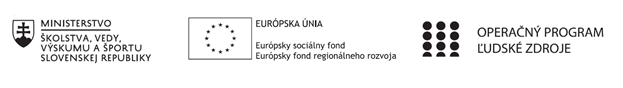 Správa o činnosti pedagogického klubu Príloha:Prezenčná listina zo stretnutia pedagogického klubuPokyny k vyplneniu Správy o činnosti pedagogického klubu:Prijímateľ vypracuje správu ku každému stretnutiu pedagogického klubu samostatne. Prílohou správy je prezenčná listina účastníkov stretnutia pedagogického klubu. V riadku Prioritná os – VzdelávanieV riadku špecifický cieľ – uvedie sa v zmysle zmluvy o poskytnutí nenávratného finančného príspevku (ďalej len "zmluva o NFP")V riadku Prijímateľ -  uvedie sa názov prijímateľa podľa zmluvy o poskytnutí nenávratného finančného príspevku V riadku Názov projektu -  uvedie sa úplný názov projektu podľa zmluvy NFP, nepoužíva sa skrátený názov projektu V riadku Kód projektu ITMS2014+ - uvedie sa kód projektu podľa zmluvy NFPV riadku Názov pedagogického klubu (ďalej aj „klub“) – uvedie sa  názov klubu V riadku Dátum stretnutia/zasadnutia klubu -  uvedie sa aktuálny dátum stretnutia daného klubu učiteľov, ktorý je totožný s dátumom na prezenčnej listineV riadku Miesto stretnutia  pedagogického klubu - uvedie sa miesto stretnutia daného klubu učiteľov, ktorý je totožný s miestom konania na prezenčnej listineV riadku Meno koordinátora pedagogického klubu – uvedie sa celé meno a priezvisko koordinátora klubuV riadku Odkaz na webové sídlo zverejnenej správy – uvedie sa odkaz / link na webovú stránku, kde je správa zverejnenáV riadku  Manažérske zhrnutie – uvedú sa kľúčové slová a stručné zhrnutie stretnutia klubuV riadku Hlavné body, témy stretnutia, zhrnutie priebehu stretnutia -  uvedú sa v bodoch hlavné témy, ktoré boli predmetom stretnutia. Zároveň sa stručne a výstižne popíše priebeh stretnutia klubuV riadku Závery o odporúčania –  uvedú sa závery a odporúčania k témam, ktoré boli predmetom stretnutia V riadku Vypracoval – uvedie sa celé meno a priezvisko osoby, ktorá správu o činnosti vypracovala  V riadku Dátum – uvedie sa dátum vypracovania správy o činnostiV riadku Podpis – osoba, ktorá správu o činnosti vypracovala sa vlastnoručne   podpíšeV riadku Schválil - uvedie sa celé meno a priezvisko osoby, ktorá správu schválila (koordinátor klubu/vedúci klubu učiteľov) V riadku Dátum – uvedie sa dátum schválenia správy o činnostiV riadku Podpis – osoba, ktorá správu o činnosti schválila sa vlastnoručne podpíše.Príloha správy o činnosti pedagogického klubu                                                                                             PREZENČNÁ LISTINAMiesto konania stretnutia: Základná škola s materskou školou, Skalité - Kudlov č. 781Dátum konania stretnutia:  11.06.2020Trvanie stretnutia: od...13:00...hod	do..16:00...hod	Zoznam účastníkov/členov pedagogického klubu:Meno prizvaných odborníkov/iných účastníkov, ktorí nie sú členmi pedagogického klubu  a podpis/y:Prioritná osVzdelávanieŠpecifický cieľ1.1.1 Zvýšiť inkluzívnosť a rovnaký prístup ku kvalitnému vzdelávaniu a zlepšiť výsledky a kompetencie detí a žiakovPrijímateľZákladná škola s materskou školou, Skalité - Kudlov č. 781Názov projektuCesta k úspechu cez rozvoj kompetencií žiakov ZŠ s MŠ Skalité - KudlovKód projektu  ITMS2014+312011Q897Názov pedagogického klubu Klub prírodovedných predmetovDátum stretnutia  pedagogického klubu11.06.2020Miesto stretnutia  pedagogického klubuZákladná škola s materskou školou, Skalité - Kudlov č. 781Meno koordinátora pedagogického klubuMgr. Gabriela TomicováOdkaz na webové sídlo zverejnenej správywww.zskskalite.edupage.orgManažérske zhrnutie:Krátka  anotácia - Vizualizéry  predstavujú vďaka pokročilým technológiám kompaktné a dostupné riešenie pre prezentáciu rôznych zdrojových materiálov pri výraznom znížení dĺžky času potrebného na prípravu. Umožňujú jednoducho zdieľať 3D predmety, pokusy, knihy, či dokonca živé veci.
Kľúčové slová – vizualizácia, IKT technológie, motivácia, aktivita žiakovManažérske zhrnutie:Krátka  anotácia - Vizualizéry  predstavujú vďaka pokročilým technológiám kompaktné a dostupné riešenie pre prezentáciu rôznych zdrojových materiálov pri výraznom znížení dĺžky času potrebného na prípravu. Umožňujú jednoducho zdieľať 3D predmety, pokusy, knihy, či dokonca živé veci.
Kľúčové slová – vizualizácia, IKT technológie, motivácia, aktivita žiakovHlavné body, témy stretnutia, zhrnutie priebehu stretnutia: Vizualizér a jeho možnosti pri rozvoji čitateľskej, matematickej a prírodovednej gramotnosti.Vizualizér  je zariadenie, ktoré sníma obraz vybraného objektu a mení ho do  digitálnej podoby. Obraz môžeme potom  premietnuť vďaka počítaču a ďalším zobrazovacím technológiám na monitor, alebo projektorom na plátno, lebo  interaktívnu tabuľu. Tato moderná technológia v sebe ukrýva niekoľko nástrojov súčasne.  V škole má vizualizér široké využitie:Veľmi bežná je vizualizácia textu v učebnici, kde vyučujúci môže robiť doplňujúce poznámky, zvýrazňovať dôležité časti textu a tak pomáhať žiakom spracovať text. Rovnaké možnosti má práca s doplňujúcimi materiálmi k preberanej téme – časopisov, encyklopédií, starých fotografií. Ďalším využitím je vizualizovanie pracovných listov, prázdne je možné ich zobraziť ako zadanie cvičení pre samostatnú, alebo skupinovú prácu. Vypracovaný pracovný list konkrétneho žiaka pomocou vizualizéru zobrazíme celej triede a využijeme ho na kontrolu správnosti.Vizualizér je vhodné využiť v prípade, kedy je objekt príliš krehký a pri manipulácii by sa mohli žiaci poraniť alebo by sa predmet mohol rozbiť.Zobrazenie reálnych činností a procesov – pokusov – je ďalšou možnosťou využitia. Celej triede, na veľkú projekčnú plochu zobrazíme napríklad priebeh pokusu z chémie, ktorý by inak videli na katedre len žiaci z prvých lavíc.V ďalšej časti  nášho stretnutia sme si prakticky vyskúšali prácu s vizualizérom, ktorý využívajú predovšetkým vyučujúci fyziky.  Mgr. Dušan Kotyra zoznámil kolegov s funkciami vizualizéru a predviedol ich v praxi pri práci s textom, pri zobrazovaní činností pri pokuse.  Diskusia: Každý vyučujúci využíva vizualizér podľa vlastných možnosti na vyučovacích hodinách na rozvoj gramotností žiakov.Hlavné body, témy stretnutia, zhrnutie priebehu stretnutia: Vizualizér a jeho možnosti pri rozvoji čitateľskej, matematickej a prírodovednej gramotnosti.Vizualizér  je zariadenie, ktoré sníma obraz vybraného objektu a mení ho do  digitálnej podoby. Obraz môžeme potom  premietnuť vďaka počítaču a ďalším zobrazovacím technológiám na monitor, alebo projektorom na plátno, lebo  interaktívnu tabuľu. Tato moderná technológia v sebe ukrýva niekoľko nástrojov súčasne.  V škole má vizualizér široké využitie:Veľmi bežná je vizualizácia textu v učebnici, kde vyučujúci môže robiť doplňujúce poznámky, zvýrazňovať dôležité časti textu a tak pomáhať žiakom spracovať text. Rovnaké možnosti má práca s doplňujúcimi materiálmi k preberanej téme – časopisov, encyklopédií, starých fotografií. Ďalším využitím je vizualizovanie pracovných listov, prázdne je možné ich zobraziť ako zadanie cvičení pre samostatnú, alebo skupinovú prácu. Vypracovaný pracovný list konkrétneho žiaka pomocou vizualizéru zobrazíme celej triede a využijeme ho na kontrolu správnosti.Vizualizér je vhodné využiť v prípade, kedy je objekt príliš krehký a pri manipulácii by sa mohli žiaci poraniť alebo by sa predmet mohol rozbiť.Zobrazenie reálnych činností a procesov – pokusov – je ďalšou možnosťou využitia. Celej triede, na veľkú projekčnú plochu zobrazíme napríklad priebeh pokusu z chémie, ktorý by inak videli na katedre len žiaci z prvých lavíc.V ďalšej časti  nášho stretnutia sme si prakticky vyskúšali prácu s vizualizérom, ktorý využívajú predovšetkým vyučujúci fyziky.  Mgr. Dušan Kotyra zoznámil kolegov s funkciami vizualizéru a predviedol ich v praxi pri práci s textom, pri zobrazovaní činností pri pokuse.  Diskusia: Každý vyučujúci využíva vizualizér podľa vlastných možnosti na vyučovacích hodinách na rozvoj gramotností žiakov.Závery a odporúčania: Všetky popísané spôsoby využitia vizualizéru  prinášajú žiakom nový impulz pri vyučovaní, zvyšujú motiváciu a prispievajú k zlepšeniu postojov k predmetu, ku vzdelávaniu. Odporúčame vyučujúcim podľa možností využívať toto zariadenie .Závery a odporúčania: Všetky popísané spôsoby využitia vizualizéru  prinášajú žiakom nový impulz pri vyučovaní, zvyšujú motiváciu a prispievajú k zlepšeniu postojov k predmetu, ku vzdelávaniu. Odporúčame vyučujúcim podľa možností využívať toto zariadenie .Vypracoval (meno, priezvisko)Mgr. Gabriela TomicováDátumPodpisSchválil (meno, priezvisko)Mgr. Ľubica SerafinováDátumPodpisPrioritná os:VzdelávanieŠpecifický cieľ:1.1.1 Zvýšiť inkluzívnosť a rovnaký prístup ku kvalitnému vzdelávaniu a zlepšiť výsledky a kompetencie detí a žiakovPrijímateľ:Základná škola s materskou školou, Skalité - Kudlov č. 781Názov projektu:Cesta k úspechu cez rozvoj kompetencií žiakov ZŠ s MŠ Skalité - KudlovKód ITMS projektu:312011Q897Názov pedagogického klubu:Klub prírodovedných predmetovč.Meno a priezviskoPodpisInštitúcia1.Mgr. Marta LajčákováZákladná škola s materskou školou Skalité-Kudlov2.Mgr. Alojzia ČarneckáZákladná škola s materskou školou Skalité-Kudlov3.PaedDr. Renáta KoperováZákladná škola s materskou školou Skalité-Kudlov4.Mgr. Martina ChovaňákováZákladná škola s materskou školou Skalité-Kudlov5.Mgr. Dušan KotyraZákladná škola s materskou školou Skalité-Kudlov6.Mgr. Jana PrašilováZákladná škola s materskou školou Skalité-Kudlov7.Mgr. Barbora JargašováZákladná škola s materskou školou Skalité-Kudlov8.Mgr. Gabriela TomicováZákladná škola s materskou školou Skalité-Kudlovč.Meno a priezviskoPodpisInštitúcia